National Garden Clubs, Inc.                      Form 19                             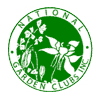 REGISTRO DE NUEVO INSTRUCTOR DE ESCUELA DE EXPOSICIÓN DE FLORESEnviar por email los forms del Registro e Información Requerida (abajo) al Director de Escuela de Exposiciones de Flores del País para las firmas necesarias.Al recibirlo de vuelta, enviar por email con las guías de estudio del tema elegido, al Director NGC AI de Instructores y al Director NGC AI EEF.NIC:______ NOMBRE:	FECHA: 	DIRECCIÓN: 	Calle	Ciudad			                               País	Teléfono:			E-MAIL: 			NOMBRE DEL CLUB DE JARDINERÍA  AFILIADO INTERNACIONAL DEL SOLICITANTE, Y  LUGAR.Nombre del Club	Ciudad	País	ZipIndique los temas el solicitante está calificado para impartir.	(Marque solamente uno)Horticultura	Diseño	Procedimiento  	El Solicitante debe poseer un Certificado de Juez Acreditado NGC.  Fecha Certificado de Juez: 	Solicitante debe tener dos  certificados de renovación en Simposios. Fecha Certificado más reciente:  	Este solicitante es recomendado al Comité EEF por:NOMBRE DE LA FEDERACIÓN DEL PAÍS: 	PRESIDENTE DE LA FEDERACIÓN: 	Aclaración 	FirmaDIRECTOR DE EEF DE FLORES DEL PAÍS:  	Aclaración                        	Firma	Fecha Aprobación NGC: 	*INFORMACIÓN REQUERIDA	Firma Director NGC EEF AIEducación completa, Universidad y título si lo hay.Experiencia en enseñar y disertar. Demonstrar experiencia presentando programas y talleres (10 minimo) así como entrenamiento adicional en los temas elegidos para la solicitud.Lista de exposiciones juzgadas, Cintas ganadas, exhibiciones presentadas dentro de los tres últimos años. Cuatro cartas de recomendación de habilidad para enseñar, personalidad y compromiso de personas ajenas al personal EEF. Las cartas se envían directamente al Dir de Instructores NGC, no a través del solicitante.Información adicional relacionado al tema y experiencia.